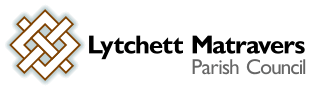 Meeting of Full Council, also incorporating the business of its Finance & General Purposes Committee - Weds 19th October 2022 at 7.00 p.m. in the Blanchard Room, Village Hall. Tim Watton, Parish Clerk. Council Office, Vineyard Close, Lytchett Matravers BH16 6DD. Email: lytchettmatravers@dorset-aptc.gov.uk or call 07824 829491.A G E N D AAll Council decisions must give due consideration to their impact on the community’s carbon footprint.Report by Dorset Councillors (Standing Orders Suspended)Public Participation - (standing orders suspended).1. To receive and consider apologies for absence.2. To receive any declarations of interest, and consider any requests for Special Dispensations under Section 33 of the Localism Act 20113. To receive and resolve to approve minutes of Council meeting held on 28th September 2022.4. To receive and consider reports of past subject matters on the minutes of the Full Council meetings (for purposes of report only). 6. Chair’s announcements 7. To receive and note the content of the minutes of the Finance & General Purposes Committee Meeting on 12th October 2022 (for purposes of report only)8. To consider the following recommendations from the Finance & General Purposes Committee:(i) Recommendation to re-appoint Rosie Darkin-Miller as the Council’s Internal Auditor for YE 31 Mar 2023.(ii) Recommendation to remain opted in to the Smaller Authorities’ Audit Appointments (SAAA) process for the next 5 year period of appointment of External Auditor for Parish & Town Councils9. To consider planning application P/HOU/2022/06230 2 Lions Court Wimborne Road Lytchett Matravers Poole BH16 6HQ. Proposed single storey extension to rear of existing dwelling with some internal alterations to form an annex accessible via the main property.10. To receive a report from the Climate Change Emergency Working Group (for purposes of report only). 11. To receive a report from the Huntick Road Cycleway Working Group (for purposes of report only).12. To receive a report from the Village Environment Working Group (for purposes of report only).13. To receive a report from the Neighbourhood Plan 2 Working Group (for purposes of report only)14. To resolve to approve the following payments already made:15. To resolve to approve the following payments due: 16. Training by members or the Clerk in the past month (for the purposes of report only). 17. To note any decisions / action taken by Parish Clerk under “Openness of Local Government Bodies Regulations 2014”, Part 3, Paragraphs 6-10, record of decisions and access to documents (for purposes of report only).18. To consider items for an article in the next Parish Magazine.19. To note correspondence received. Members are reminded that the Parish Council has a general duty to consider the following matters in the exercise of any of its functions: Equal Opportunities (race, gender, sexual orientation, marital status and any disability); Crime & Disorder; Health & Safety; and Human Rights.Signed:	 T Watton	Date:  October 2022To WhomFor WhatNetVATTotal British Telecom Office phone and broadband – Sept 202250.6610.1360.79Fletchamoore (Poole) LtdGroundworks for exercise equipment 8468.001693.0010161.60J L Corbin Fencing Contractors Supply and install 200m 1.2m high stockproof mesh and gates at recreation ground, plus relocate 2 x composite barriers and 2 x retractable posts  4575.00915.005490.00Octopus Energy LtdSports Pavilion electricity 1-30 Sept 2022 Inv KI-3D2D83BF-0023TBATBATBATo WhomFor WhatNetVATTotal T WattonClerk’s salary – Oct  1057.150.001057.15HMRCPAYE & ENI – Oct  361.460.00361.46Dorset County Pension FundLGPS pension contrib Oct 2022  390.010.00390.01T HomerHandyman duties, Sept 2022257.500.00257.50Aerial Tree Services LtdDismantle diseased Ash trees and reduce Oak trees at Recreation Ground. Removal of all waste.  3000.000.003000.00Caloo LtdSupply and installation of adult exercise equipment at Recreation Ground10347.002069.4012416.40Zurich Insurance  PLCAdditional insurance premium for (i) Dog exercise area (ii) exercise equipment 95.420.0095.42SSECar park lighting quarter 2, 22/2315.890.7816.67A Clothier Cover for Clerk’s holiday absence 146.700.00146.70A Bush Reimbursement of expenses incurred on behalf of Council57.000.0057.00A Huggins Reimbursement of expenses incurred on behalf of Council 89.161.4690.62